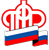 Государственное Учреждение - Управление Пенсионного фондаРоссийской Федерации в Россошанском районе Воронежской области(межрайонное)КС (на правах отдела) в Кантемировском районе   __________________________________________________________________Выплата и доставка пенсий	Государственное учреждение - Управление Пенсионного фонда Российской Федерации в Россошанском районе Воронежской области (межрайонное) КС (на правах отдела) в Кантемировском районе напоминает о правилах выплаты и доставки пенсий и других социальных выплат.Доставка пенсии - это передача начисленной суммы пенсии получателю организациями, осуществляющими доставку пенсий.В соответствии с действующим законодательством доставка пенсии производится через кредитные организации, организации почтовой связи, с которыми территориальным органом Пенсионного фонда Российской Федерации заключены договоры.Право выбора доставочной организации принадлежит пенсионеру, в связи с чем, с соответствующим заявлением он должен обратиться в управление ПФР по месту получения пенсии или подать его через интернет (портал Госуслуг или сайт Пенсионного фонда).В случае выбора пенсионером организации, осуществляющей доставку, с которой у территориального органа ПФР договор не заключен, рассмотрение заявления пенсионера о доставке пенсии приостанавливается до заключения договора, но не более чем на три месяца. При этом в заявлении о доставке пенсии пенсионером указывается доставочная организация, которая будет доставлять ему пенсию на период заключения договора.При отказе организации, осуществляющей доставку, выбранной пенсионером, от заключения договора, территориальный орган информирует пенсионера об этом, а также сообщает о необходимости выбора другой организации, осуществляющей доставку, с которой заключен договор. Доставка пенсий через организации почтовой связи осуществляется в период и сроки, которые определены организацией почтовой связи по согласованию с Управлением ПФР.На территории Воронежской области пенсии и другие социальные выплаты доставляются в период с 4 по 22 число месяца. Согласно графику доставки пенсий каждому пенсионеру устанавливается конкретная дата получения пенсии.В случае, если пенсионер не получил пенсию согласно графику, ее выдача может быть произведена после этой даты в кассе отделения почтовой связи, при условии, если период доставки не закончился.Доставка пенсии через кредитные организации осуществляется путем ее зачисления на счет пенсионера, открытый им в кредитной организации. Суммы пенсии, зачисленные на счет пенсионера, считаются полученными.В соответствии со ст.35 Гражданского кодекса РФ недееспособным или не полностью дееспособным гражданам, помещенным в образовательные и медицинские организации, организации, оказывающие социальные услуги, или иные организации, в том числе в организации для детей-сирот и детей, оставшихся без попечения родителей, опекуны или попечители не назначаются. Исполнение обязанностей опекунов или попечителей возлагается на указанные организации.Выплата пенсии, установленной ребенку – сироте и ребенку, оставшемуся без попечения родителей, в период нахождения в детском учреждении производится путем зачисления на личный счет ребенка, открытый администрацией детского учреждения в кредитной организации.Также особый порядок выплаты пенсий установлен для лиц, признанных в установленном порядке недееспособными, находящихся в психиатрических учреждениях. Им пенсия перечисляется на отдельный счет психиатрического учреждения, открытый в банке для хранения депозитных сумм, либо через  кредитную организацию на номинальные счета.Доставка пенсии лицу, осужденному к лишению свободы, производится исправительным учреждением в порядке, определенным ст. 98 Уголовно-исполнительного кодекса РФ.Доставка пенсии пенсионеру, проживающему в стационарной организации социального обслуживания, производится в общеустановленном порядке (по усмотрению пенсионера - через организации почтовой связи или кредитные организации).В случае ликвидации организации, а также отзыва у кредитной организации лицензии на осуществление банковских операций Управление ПФР уведомляет пенсионера о необходимости представления нового заявления о доставке пенсии.Список организаций, осуществляющих доставку, с которыми заключены договоры:УФПС Воронежской области - филиал ФГУП «Почта России»ПАО «Сбербанк»АО    «Россельхозбанк»ПАО «Московский индустриальный Банк»ПАО «Акибанк»ПАО «Росгосстрах Банк»ПАО «СКБ-Банк»ПАО «Совкомбанк»ПАО «Почта Банк»АКБ «Инвестторгбанк» ПАОПАО КБ «Восточный Экспресс банк»ПАО   Банк «ФК Открытие»АО    «БИНБАНК ДИДЖИТАЛ»ПАО «Бинбанк»ПАО «Курскпромбанк»ПАО АКБ «Связь-Банк»ПАО «Промсвязьбанк»ПАО «Транскапиталбанк»ПАО «РОСБАНК»ПАО «БАНК УРАЛСИБ»ПАО «Уральский банк реконструкции и развития»АКБ «Форштадт» (АО)ПАО «СДМ-Банк»АО «Тинькофф Банк»ПАО «ВТБ»ПАО «Московский кредитный банк»АО «АБ Россия»«Газпромбанк» (АО)АО «Альфа-Банк»